Péceli Napsugár Bölcsőde2119 Pécel , Szemere Pál u.6.Tájékoztató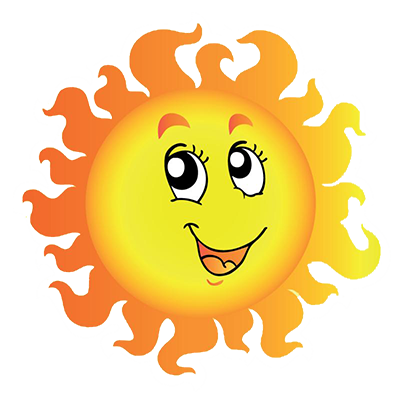 „Csináljon bármit, ami nyitogatja szemét és eszét, szaporítja tapasztalatait.Ő azt hiszi: csak játszik.De mi már tudjuk, mire megy a játék.Arra, hogy e világban otthonosan mozgó, eleven eszű és tevékeny ember váljék belőle.”(Varga Domonkos)Kedves Szülők!A bölcsődei nevelés célja, hogy a kisgyermekek elsajátítsák azokat a készségeket, képességeket, amelyek segítik őket abban, hogy hatékonyan és biztonsággal viselkedjenek saját kulturális környezetükben, rugalmasan alkalmazkodjanak annak változásaihoz.Bölcsődénk nevelését, szemléletében és módszereiben a családi nevelés elsődlegességének tiszteletével valósítja meg. Középpontjában a kisgyermek és közvetett módon a kisgyermeket nevelő családok állnak.A nevelés főbb helyzetei, mint a gondozás, a játék, a mozgás, a mondóka, az ének, a vers- mese, az alkotó és egyéb tevékenységek, amelyek sokrétű, de teljesítményelvárástól mentes tapasztalatszerzés, megismerés, a gyermek korából és fejlettségéből adódó tevékenységekbe ágyazott tanulási folyamatok. Intézményünkben a fokozatos és folyamatos befogadás alkalmával a gyermekét segítő szülő is betekintést kap az intézményünkben folyó nevelő-gondozó munkáról.Általános InformációAz intézmény neve: Péceli Napsugár Bölcsőde2119 Pécel Szemere Pál u 6Telefonszáma:  06/20 801-2747e-mail: napsugarbolcsipecel@gmail.comAz intézmény mb vezetője: Guba IldikóGyermekorvos: Dr. Perlaki MónikaNyitva tartásA nevelési év szeptember 1-től augusztus 31-ig tart.A nyári zárás idejét minden év február 15-ig közzétesszük, időtartama: 4-5 hét.Amennyiben munkanap áthelyezés, vagy más ok miatt a gyermek létszám jelentősen lecsökken, úgy a szülők körében végzett felmérés eredményének megfelelően biztosítjuk a nyitva tartástNapi nyitva tartás: 6 – 18 –igA gyermekek reggel 6- tól 7-ig, és délután 16.-tól- 18-ig ügyeleti csoportban vannak elhelyezve.A reggeliztetés ideje alatt fél 9 és 9 óra között nem tudunk érkező gyermeket fogadni.Kérjük, hogy a gyermekek napi 10 óránál többet ne tartózkodjanak a bölcsődében. Ettől eltérni csak indokolt esetben lehet!NapirendA jól szervezett, folyamatos, ugyanakkor rugalmas napirend a kisgyermekek igényeinek, szükségleteinek kielégítését, a nyugodt, kiszámítható, folyamatos gondozás feltételeit, annak megvalósítását biztosítja, megteremtve a biztonságérzetet, a kiszámíthatóságot, az aktivitás és az önállósodás lehetőségét. A napirenden belül az egyes kisgyermek igényeit úgy kell kielégíteni, hogy közben a csoport életében is áttekinthető rendszer legyen, a gyermekek tájékozódhassanak a várható eseményekről, kiiktatódjon a felesleges várakozási idő. Ez egyben a csoport belső nyugalmát is biztosítja. A napirend függ a gyermekcsoport életkori összetételétől, fejlettségétől, szükségleteitől, de befolyásolják azt az évszakok, az időjárás, a csoportlétszám és egyéb tényezők is. A napirend kialakításának további feltételei a személyi állandóság („saját kisgyermeknevelő”-rendszer), a tárgyi feltételek, a jó munkaszervezés, a bölcsődei dajkával való összehangolt munka, a kisgyermekek otthoni életének, életritmusának lehetőség szerinti figyelembevétele. A napirend függ a gyermekcsoport életkori összetételétől, fejlettségétől és szükségleteitől. Befolyásolják az évszakok, csoportlétszám és egyéb tényezők (pl. bölcsőde nyitva, zárva tartása).
Időpont Tevékenység6.00- 8.30 Gyermekek fogadása8.30-9.00 Reggeliztetés9.00-11.00 JátékidőKora tavasz - Késő ősz - Tél9 -10 csoportszobában játék( -5 C -ig) 10-11 udvari játékKéső tavasz – Nyár - Korai ősz9 – 11 udvari játék10.00 Tízórai, gyümölcslé, gyümölcs11.00 - 11.30 Tisztálkodás11.30 - 12.00 Ebédeltetés12.00 - 14.30 Alvásidő14.30 - 15.00 Tisztálkodás, uzsonna15.00 - 18.00 Játék, gyermekek folyamatos elbocsátásaIntézményünkBölcsődénkben 3 gondozási egység működik, 6 csoporttal. A csoportokat lehetőség szerint életkoronként szervezzük. A csoportok létszáma a szobák méretétől függ – hasznos alapterülete gyermekenként legalább 3 m2 -, így 14, 12, 10, 8 fős csoportok kerülnek kialakításra. A maximálisan megengedett létszám14 fő, amennyiben minden gyermek betöltötte a 2. életévét (adott év 08.31-ig). A csoportszobákat úgy rendeztük be, hogy a kicsik egészséges fejlődése biztosítva legyen, kielégítse mozgás-és játékigényüket. A játékok tárolása a gyermekek számára is biztonságos, fonott kosarakban történik. A szerepjátéknak különböző játéksarkokat alakítanak ki a kisgyermeknevelők. Az alkotó tevékenységekhez gyurma, festék, színes ceruza, gyöngyfűző, stb. áll rendelkezésre.Csoportlétszám:Ficánka csoport: 14 fő Napsugár csoport: 8 főKatica csoport: 12 főPillangó csoport: 10 főSzivárvány csoport: 14 fő Süni csoport: 14 fő Térítési díjakAz étkezési térítési díj összegét Pécel Város Önkormányzatának 13/2008.(V.30.) számú rendelete tartalmazza, mely alapján a bölcsődei étkezési 100%-os térítési díja jelenleg az alábbiak szerint alakul:A személyi térítési díj szabályai:A Gyvt. 148. § (1)-(3), valamint (5) bekezdése alapján az intézményi ellátásért személyi térítési díjat kell fizetni. A térítési díj mértékét az önkormányzat rendeletben szabályozza. A személyi térítési díj összege évente két alkalommal vizsgálható felül és változtatható meg, kivéve, ha a kötelezett jövedelme olyan mértékben csökken, hogy az e törvényben szabályozott díjfizetési kötelezettségének nem tud eleget tenni.A bölcsődei ellátás térítési díjaira vonatkozó szabályokat Pécel Város Önkormányzatának 13/2008. (V.30.) sz. rendeletének 1/A.§-a határozza meg, mely szerint:A bölcsődei ellátás keretében nyújtott gondozás személyi térítési díja 500 Ft/fő/nap. A bölcsődei ellátás keretében nyújtott gondozás személyi térítési díját egyhavi időtartamra előre kell befizetni és teljes hónapra kell megállapítani.A Gyvt. 150 §. értelmében személyi térítési díj meghatározásához és a díjfizetési kedvezményre való jogosultság megállapításához az alábbi dokumentumokat szükséges benyújtani:jövedelemigazolás, rendszeres gyermekvédelmi kedvezményről szóló határozat, tartós betegségről szóló szakorvosi igazolás, fogyatékosságról szóló igazolás, három- vagy többgyermekes család esetén MÁK igazolás, átmeneti gondozásban lévő, az ideiglenes hatállyal nevelőszülőnél vagy gyermekotthonban elhelyezett, nevelésbe vett gyermek esetén határozat, védelembe vett gyermek esetén határozat.Bölcsődei jelentkezés és felvétel esetén az alábbi nyilvántartást vezetjük:A térítési díj dokumentálása - 1. melléklet a 328/2011. (XII. 29.) Korm. rendelethezAz ellátási napokon az ellátást igénybe vevők jelen- vagy távollétének dokumentálása2. melléklet a 328/2011. (XII. 29.) Korm. rendelethezGyermekétkeztetést igénybevételének dokumentálása - 4. melléklet a 328/2011. (XII. 29.) Korm. rendelethezJövedelemnyilatkozat a személyi térítési díj megállapításához - 5. melléklet a 328/2011. (XII. 29.) Korm. rendelethezNyilatkozat (a Gyvt. 21/B. § (1) bekezdés a) pontja szerinti ingyenes bölcsődei, mini bölcsődei és óvodai gyermekétkeztetés igénybevételéhez) - 6. melléklet a 328/2011. (XII. 29.) Korm. rendelethezFelvételi könyvCsoportnaplóGyermek törzslapja, Családlátogatás-beszoktatás füzet, Családi füzetAz Érdekképviseleti FórumA gyermekek védelméről és a gyámügyi igazgatásról szóló 1997. évi. XXXI. törvény értelmében, a bölcsődei ellátásban részesülők érdekeinek védelmében az intézmény érdek-képviseleti fórumot működtet.Az Érdekképviseleti Fórum jogköre:döntési jogot gyakorol:tisztségviselőinek megválasztásábanhatáskörébe tartozó ügyekbenvéleményt nyilváníthat:gyermeket érintő ügyekben.javaslatot tehet:a bölcsőde alaptevékenységével összhangban végzett szolgáltatások, tervezésével, működtetésével, az ebből származó bevételek felhasználásával kapcsolatban.egyetértési jogot gyakorol:a bölcsőde házirendjének jóváhagyásánálAz érdekképviseleti fórum tagjai: a nevelési egységeket képviselő szülők/törvényes képviselők (3 fő), a bölcsődét képviselő kisgyermeknevelők (2 fő), a fenntartó önkormányzat delegáltja (1 fő) A panaszjog gyakorlásának módja:Panaszt tehet, illetve intézkedést kezdeményezhet a szervezeti felépítés szerinti ( mb. intézményvezető Balló Ildikó– 06/20 801-2747), illetve egyéb illetékességgel bíró személynél/szervnél (fenntartó - Pécel Város Önkormányzata, területileg illetékes gyermekjogi képviselő – Szabó Leventéné – 0620-489-9629 , máshatáskörrel rendelkező szerv).Azon személyek/intézmények, ahova panaszt teheti, illetve az intézkedést kezdeményezheti a szülő, minden gondozási egység területére kifüggesztésre került.A felvételi iránti kérelmek leadási határideje: 2020.május 31. 			Guba Ildikó	mb. intézményvezető  bölcsődei ellátás535 Ft./napebből:reggeli180 Ft/naptízórai  40 Ft/napebéd245 Ft/napuzsonna  70 Ft/nap